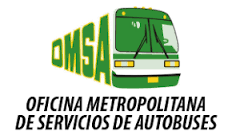 Informes De Seguimientos de los Proyectos y  ProgramasActualmente no contamos con Informes de Presupuestos Para el Mes de Febrero-2018 en nuestra institución. Se Encuentran en Proceso de Elaboración.Para más información contáctenos:ContactoIng. Danilo FelizGte.Servicios GeneralesTeléfono: 809-221-6672 ext. 301Correo Electrónico: d.feliz@omsa.gob.do/correspondencia@omsa.gob.do